Need PDUs? Try The PDU Insider.

If you are a certified PMP then you need 60 PDUs to maintain your certification. The PDU Insider at www.pdu-insider.com is a free website dedicated coaching you on all aspects on earning these coveted PDUs and offers...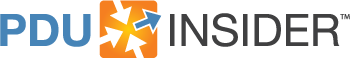 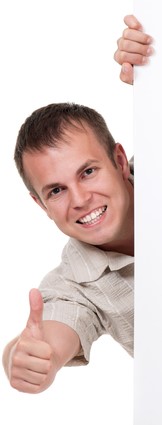 ...an extensive list of PDU activities...articles about the most convenient and least expensive ways of earning PDUs....free coaching on how the PMI CCRS (“The PDU System”) works...PDU articles written by certified PMPs...recommended books, products, tools, techniques, and best practices...a free newsletter that brings new PDU opportunities & tips straight to you
Earn and learn about PDUs with The PDU Insider - www.pdu-insider.com